§1133.  Time limit for disposal of real estate1.   Except as stated in subsection 2, or unless the insurer elects to hold the real estate as an investment under section 1125, subsection 1, paragraph G:A.  An insurer shall dispose of real estate acquired under section 1125, subsection 1, paragraph A, within 5 years after it has ceased to be necessary for the convenient accommodation of the insurer in the transaction of its business.  [PL 1969, c. 132, §1 (NEW).]B.  An insurer shall dispose of real estate acquired under section 1125, subsection 1, paragraphs B, C or E, within 5 years after the date of acquisition, unless used or to be used for the insurer's accommodation under section 1125, subsection 1, paragraph A.  [PL 1969, c. 132, §1 (NEW).][PL 1969, c. 132, §1 (NEW).]2.   Upon proof satisfactory to the superintendent that the interests of the insurer will suffer materially by the forced sale thereof, the superintendent may by order grant a reasonable extension of the period, as specified in such order, within which the insurer shall dispose of any particular parcel of such real estate.[RR 2021, c. 1, Pt. B, §189 (COR).]SECTION HISTORYPL 1969, c. 132, §1 (NEW). PL 1973, c. 585, §12 (AMD). RR 2021, c. 1, Pt. B, §189 (COR). The State of Maine claims a copyright in its codified statutes. If you intend to republish this material, we require that you include the following disclaimer in your publication:All copyrights and other rights to statutory text are reserved by the State of Maine. The text included in this publication reflects changes made through the First Regular and First Special Session of the 131st Maine Legislature and is current through November 1. 2023
                    . The text is subject to change without notice. It is a version that has not been officially certified by the Secretary of State. Refer to the Maine Revised Statutes Annotated and supplements for certified text.
                The Office of the Revisor of Statutes also requests that you send us one copy of any statutory publication you may produce. Our goal is not to restrict publishing activity, but to keep track of who is publishing what, to identify any needless duplication and to preserve the State's copyright rights.PLEASE NOTE: The Revisor's Office cannot perform research for or provide legal advice or interpretation of Maine law to the public. If you need legal assistance, please contact a qualified attorney.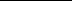 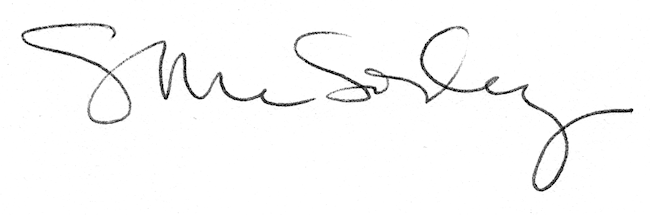 